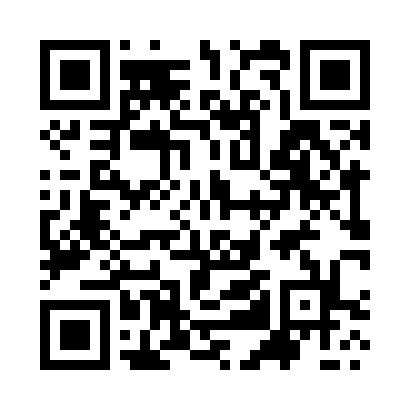 Prayer times for Abakanr, PakistanWed 1 May 2024 - Fri 31 May 2024High Latitude Method: Angle Based RulePrayer Calculation Method: University of Islamic SciencesAsar Calculation Method: ShafiPrayer times provided by https://www.salahtimes.comDateDayFajrSunriseDhuhrAsrMaghribIsha1Wed3:475:2112:103:546:588:332Thu3:465:2012:103:546:598:343Fri3:445:1912:093:547:008:354Sat3:435:1812:093:547:018:365Sun3:425:1712:093:547:028:376Mon3:405:1612:093:547:038:397Tue3:395:1512:093:557:038:408Wed3:385:1412:093:557:048:419Thu3:375:1412:093:557:058:4210Fri3:355:1312:093:557:068:4311Sat3:345:1212:093:557:078:4412Sun3:335:1112:093:557:078:4613Mon3:325:1012:093:557:088:4714Tue3:315:0912:093:557:098:4815Wed3:295:0912:093:557:108:4916Thu3:285:0812:093:567:108:5017Fri3:275:0712:093:567:118:5118Sat3:265:0612:093:567:128:5219Sun3:255:0612:093:567:138:5420Mon3:245:0512:093:567:148:5521Tue3:235:0412:093:567:148:5622Wed3:225:0412:093:567:158:5723Thu3:215:0312:093:577:168:5824Fri3:215:0312:093:577:168:5925Sat3:205:0212:103:577:179:0026Sun3:195:0212:103:577:189:0127Mon3:185:0112:103:577:199:0228Tue3:175:0112:103:577:199:0329Wed3:175:0012:103:587:209:0430Thu3:165:0012:103:587:219:0531Fri3:155:0012:103:587:219:06